OKREPIMO SPOMIN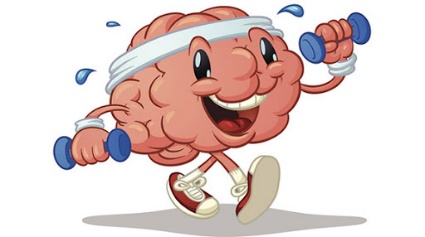 Pripravi list papirja, pisalo ter štoparico. Vsako nalogo poskusi rešiti v 2 minutah.Potrudi se!Napiši čim več živali, ki se začnejo na črko P.Nadaljuj oziroma dopolni dano zaporedje. Na mesto kjer je X napiši ustrezno število.Iz črk zapisanega imena in priimka dobimo poklic, ki ga ta oseba opravlja. Črke moraš pravilno premetati (npr.: LEA KOTRIC – LEKTORICA)JANA KRŽIČNIK –PAVEL LISENKO –LOVRO SEME, CVEN -NIK PATA -VINKO TARSN –MICA RISTNI261854x159x1721235917x6515201722x2421